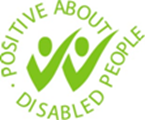 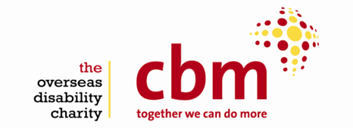 Employment Application FormPlease read the recruitment pack prior to completing this form as it holds further useful information.Equal Opportunities FormCBM UK requires all its employees to operate within its policy of equal opportunity and not to discriminate against any person because of sex, sexual orientation, race, colour, national or ethnic origin, religion and belief, disability or age. The information you give will be held in strict confidence by the HR Department and will be used for monitoring purposes only. Any information you give on this form will not affect your application. Please note, this does not form part of the application form and will be separated from the rest of the document before it reaches the shortlisting panel.Thank you for your time and co-operation in completing our form.Post applied for:Where did you see the post advertised?         1. Personal details1. Personal detailsTitle: 	Surname: 	First names: Title: 	Surname: 	First names: Contact address:Postcode: Contact address:Postcode:    Email address:    Email address: Home phone: Mobile phone:Do you need a work permit or sponsorship to work in the United Kingdom? 	Yes  /  No	         ot knowDo you need a work permit or sponsorship to work in the United Kingdom? 	Yes  /  No	         ot knowIf you currently hold a work permit or visa, please give details including its type and expiry date:If you currently hold a work permit or visa, please give details including its type and expiry date:2. Reasonable Adjustments/Arrangements for InterviewPlease contact us if you need the application form in an alternative format.If you need us to make any adaptations for your interview to accommodate any disability you may have please tell us what these should be?If selected for interviews, please indicate any dates you would be unable to attend due to prior immovable commitments:3. Employment History3. Employment History3. Employment History3. Employment History3. Employment History3. Employment History3. Employment HistoryPlease give details of all your previous jobs (including current if applicable), starting with the most recent. Make sure you explain any gaps in your employment.Please give details of all your previous jobs (including current if applicable), starting with the most recent. Make sure you explain any gaps in your employment.Please give details of all your previous jobs (including current if applicable), starting with the most recent. Make sure you explain any gaps in your employment.Please give details of all your previous jobs (including current if applicable), starting with the most recent. Make sure you explain any gaps in your employment.Please give details of all your previous jobs (including current if applicable), starting with the most recent. Make sure you explain any gaps in your employment.Please give details of all your previous jobs (including current if applicable), starting with the most recent. Make sure you explain any gaps in your employment.Please give details of all your previous jobs (including current if applicable), starting with the most recent. Make sure you explain any gaps in your employment.Dates
FromToDates
FromToEmployer’s name and address
including postcode
Job titleSummary of
your key duties
SalaryReason for 
leaving4. Education4. Education4. Education4. Education4. Education4. Education4. EducationStarting with the most recent, please list your education history including professional qualifications.Starting with the most recent, please list your education history including professional qualifications.Starting with the most recent, please list your education history including professional qualifications.Starting with the most recent, please list your education history including professional qualifications.Starting with the most recent, please list your education history including professional qualifications.Starting with the most recent, please list your education history including professional qualifications.Starting with the most recent, please list your education history including professional qualifications.Dates
FromToDates
FromTo
School, College or UniversityFull or
Part time
Subjects taken
QualificationsGrades
achieved5. Qualifications you are currently studying for5. Qualifications you are currently studying for5. Qualifications you are currently studying forQualificationLevel/part/other detailsDate you expect 
to finish6. Training and development6. Training and development6. Training and development6. Training and development6. Training and developmentStarting with the most recent, please give details of any training courses or events you have attended which are relevant to this postStarting with the most recent, please give details of any training courses or events you have attended which are relevant to this postStarting with the most recent, please give details of any training courses or events you have attended which are relevant to this postStarting with the most recent, please give details of any training courses or events you have attended which are relevant to this postStarting with the most recent, please give details of any training courses or events you have attended which are relevant to this postDates
FromToDates
FromTo
Course title
Course provider
Summary of content7. Experience & KnowledgePlease look at the Essential and Desirable requirements in the Person Specification, and the main tasks of the Job Description, and explain how you meet the Experience & Knowledge required.Please continue your answers on one additional sheet if necessary.8. Skills/Competencies/Personal QualitiesPlease look at the Essential and Desirable requirements in the Person Specification, and the main tasks of the Job Description, and list details of any Skills/Competencies/Personal Qualities you may consider to be relevant.9. Please describe how you would work in the post with reference to the job description.10. Why are you applying for this job?11. References Please give the name, address and telephone number of three referees (only one of which is personal) who can broadly represent your professional work and personal interests. This should include your current or most recent employer.11. References Please give the name, address and telephone number of three referees (only one of which is personal) who can broadly represent your professional work and personal interests. This should include your current or most recent employer.11. References Please give the name, address and telephone number of three referees (only one of which is personal) who can broadly represent your professional work and personal interests. This should include your current or most recent employer.11. References Please give the name, address and telephone number of three referees (only one of which is personal) who can broadly represent your professional work and personal interests. This should include your current or most recent employer.11. References Please give the name, address and telephone number of three referees (only one of which is personal) who can broadly represent your professional work and personal interests. This should include your current or most recent employer.11. References Please give the name, address and telephone number of three referees (only one of which is personal) who can broadly represent your professional work and personal interests. This should include your current or most recent employer.11. References Please give the name, address and telephone number of three referees (only one of which is personal) who can broadly represent your professional work and personal interests. This should include your current or most recent employer.1.Name of Referee and relationship to you:1.Name of Referee and relationship to you:Address:Address:Email:Tel:Can we contact this referee now?            Yes                            No                 Yes                            No                 Yes                            No                 Yes                            No                 Yes                            No                 Yes                            No     2. Name of Referee and relationship to you:2. Name of Referee and relationship to you:Address:Address:Email:                                                                    Tel:Tel:Tel:Can we contact this referee now?Yes                            No     Yes                            No     Yes                            No     Yes                            No     Yes                            No     Yes                            No     3. Name of Referee and relationship to you:3. Name of Referee and relationship to you:Address:Address:Email:                                                                    Tel:Tel:Tel:Can we contact this referee now?Yes                            No     Yes                            No     Yes                            No     Yes                            No     Yes                            No     Yes                            No     12. DeclarationThe information on this form will be used for recruitment and selection purposes only and if your application is successful it will form part of your employment record.  All unsuccessful applications will be destroyed twelve months after the closing date for positions advertised. If it is discovered that you have given any information, which you know to be false, or with hold any relevant information, your application may be rejected or any subsequent employment terminated.I confirm that the information contained in this application form is correct.  Signature	…………………………………………………………………….Date……..................................Post DetailsPost DetailsPost DetailsPost DetailsPost DetailsPost DetailsPost DetailsPost DetailsPost DetailsPosition Applied forPosition Applied forPersonal DetailsPersonal DetailsPersonal DetailsPersonal DetailsPersonal DetailsPersonal DetailsPersonal DetailsPersonal DetailsPersonal DetailsGenderGenderNationalityNationalityNationalityAgeAgeDate of BirthDate of BirthDate of BirthEthnic OriginChoose one from section A to E, then tick the appropriate box to indicate your cultural background.Ethnic OriginChoose one from section A to E, then tick the appropriate box to indicate your cultural background.Ethnic OriginChoose one from section A to E, then tick the appropriate box to indicate your cultural background.Ethnic OriginChoose one from section A to E, then tick the appropriate box to indicate your cultural background.Ethnic OriginChoose one from section A to E, then tick the appropriate box to indicate your cultural background.Ethnic OriginChoose one from section A to E, then tick the appropriate box to indicate your cultural background.Ethnic OriginChoose one from section A to E, then tick the appropriate box to indicate your cultural background.Ethnic OriginChoose one from section A to E, then tick the appropriate box to indicate your cultural background.Ethnic OriginChoose one from section A to E, then tick the appropriate box to indicate your cultural background.A. WhiteB. MixedB. MixedC. Asian or  Asian BritishWhite BritishWhite and Black CaribbeanWhite and Black CaribbeanIndianWhite IrishWhite and Black AfricanWhite and Black AfricanPakistaniAny other white backgroundWhite and AsianWhite and AsianBangladeshiAny other Mixed backgroundAny other Mixed backgroundAny other Asian backgroundD. Black or Black BritishE. Chinese or other ethnic groupE. Chinese or other ethnic groupE. Chinese or other ethnic groupE. Chinese or other ethnic groupE. Chinese or other ethnic groupE. Chinese or other ethnic groupBritish CaribbeanChineseChineseBritish AfricanAny other ethnic group please specify: Any other ethnic group please specify: Any other ethnic group please specify: Any other ethnic group please specify: Any other ethnic group please specify: Any other ethnic group please specify: Any other Black backgroundAny other ethnic group please specify: Any other ethnic group please specify: Any other ethnic group please specify: Any other ethnic group please specify: Any other ethnic group please specify: Any other ethnic group please specify: ReligionReligionReligionReligionChristianSikhBuddhistNo religionHinduOther religion – please specify belowJewishMuslimPrefer not to sayDisabilityDisabilityDisabilityDisabilityDisabilityThe Disability Discrimination Act describes a disability as ‘a physical or mental impairment, which has a substantial and long-term (more than 12 months) adverse effect upon a person’s ability to carry out normal day-to-day activities’. Using this definition:The Disability Discrimination Act describes a disability as ‘a physical or mental impairment, which has a substantial and long-term (more than 12 months) adverse effect upon a person’s ability to carry out normal day-to-day activities’. Using this definition:The Disability Discrimination Act describes a disability as ‘a physical or mental impairment, which has a substantial and long-term (more than 12 months) adverse effect upon a person’s ability to carry out normal day-to-day activities’. Using this definition:The Disability Discrimination Act describes a disability as ‘a physical or mental impairment, which has a substantial and long-term (more than 12 months) adverse effect upon a person’s ability to carry out normal day-to-day activities’. Using this definition:The Disability Discrimination Act describes a disability as ‘a physical or mental impairment, which has a substantial and long-term (more than 12 months) adverse effect upon a person’s ability to carry out normal day-to-day activities’. Using this definition:Do you consider yourself to have a disability?YesNoDo you require any special adaptations/ equipment when attending an interview or to carry out a computer based task?YesNoIf ‘yes’ please give details: If ‘yes’ please give details: If ‘yes’ please give details: If ‘yes’ please give details: If ‘yes’ please give details: Do you require any special adaptations/ equipment to take up employment? YesNoIf ‘yes’ please give details: If ‘yes’ please give details: If ‘yes’ please give details: If ‘yes’ please give details: If ‘yes’ please give details: 